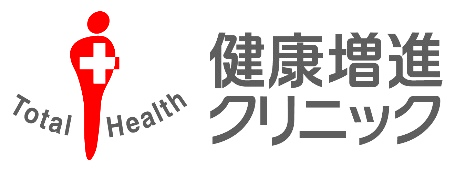 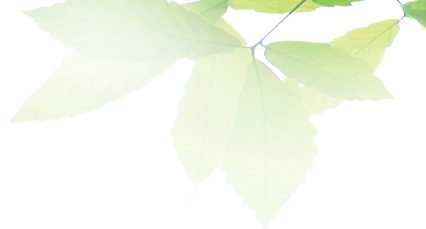 再診問診票【最終来院日から1年以上経過した方】ID：　　　　　　　　　　　　現在の状況に変更がある場合は変更箇所に✓の上必要事項をご記入ください現在内服している薬があればご記入くださいこの病気に対して標準治療以外に行っていることはありますか？（食事・運動・温泉・瞑想・摂取しているサプリメントなど）経過について下記の項目を参考にご記入くださいいつからどのような症状が出たかどこの病院で、いつ、どういう診断を受けたかどこの病院で、いつからいつまで、どういう治療を受けたか現在の状態・症状ご質問内容をご記入ください　（当院で受けたい治療がありましたらご記入ください）ふりがな記入者名続柄記入日年月日患者氏名住 所：住 所：〒〒〒〒〒〒〒〒E-mail：電話番号：自宅：携帯：自宅：携帯：---- 緊急連絡先：続柄　氏名　続柄　氏名　続柄　氏名　続柄　氏名　続柄　氏名　続柄　氏名　続柄　氏名　続柄　氏名　病　名：病　名：現在通院または入院している病院重大なことを決める時どなたに相談しますか？配偶者　父　母　こども　兄弟姉妹　友人　その他：糖尿病無・有無・有有の場合インシュリンの使用無・有アレルギー疾患アレルギー疾患無・有無・有食物・金属等：薬物アレルギー薬物アレルギー無・有無・有有の場合薬品名：